麻醉药品、精神药品知识挂图麻醉药品主要形态、药用价值和滥用危害注：点击图片可查看高清大图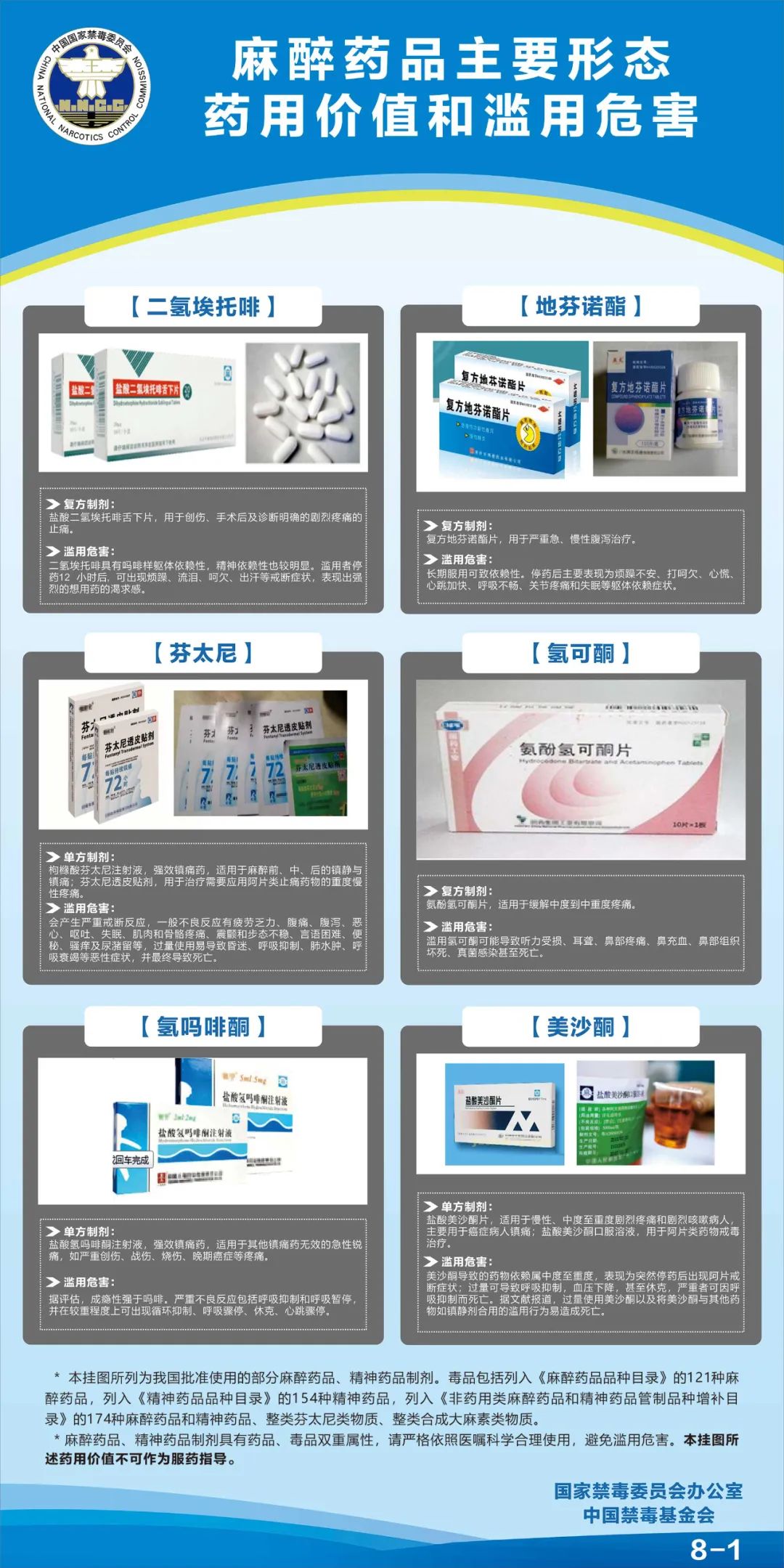 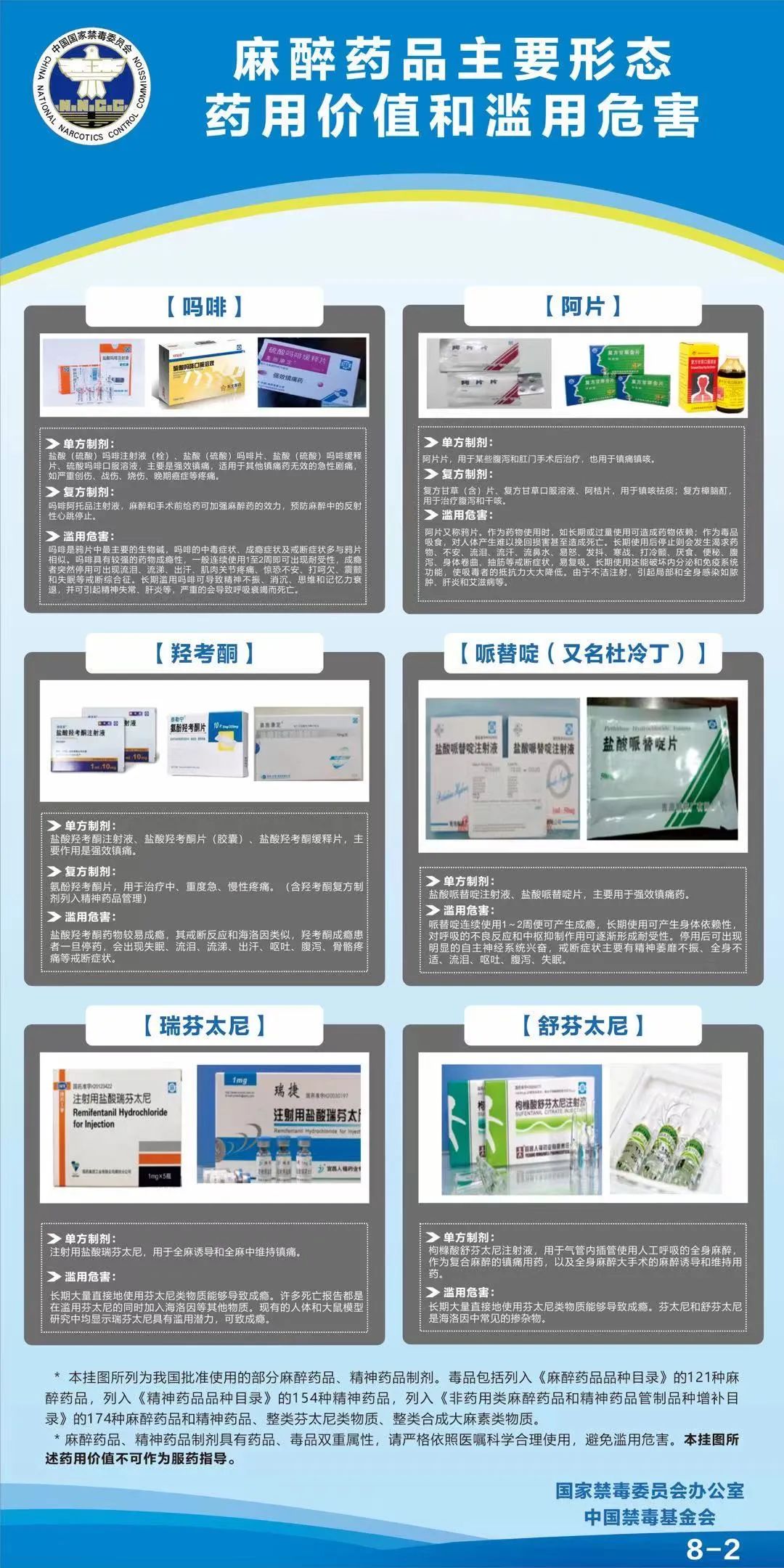 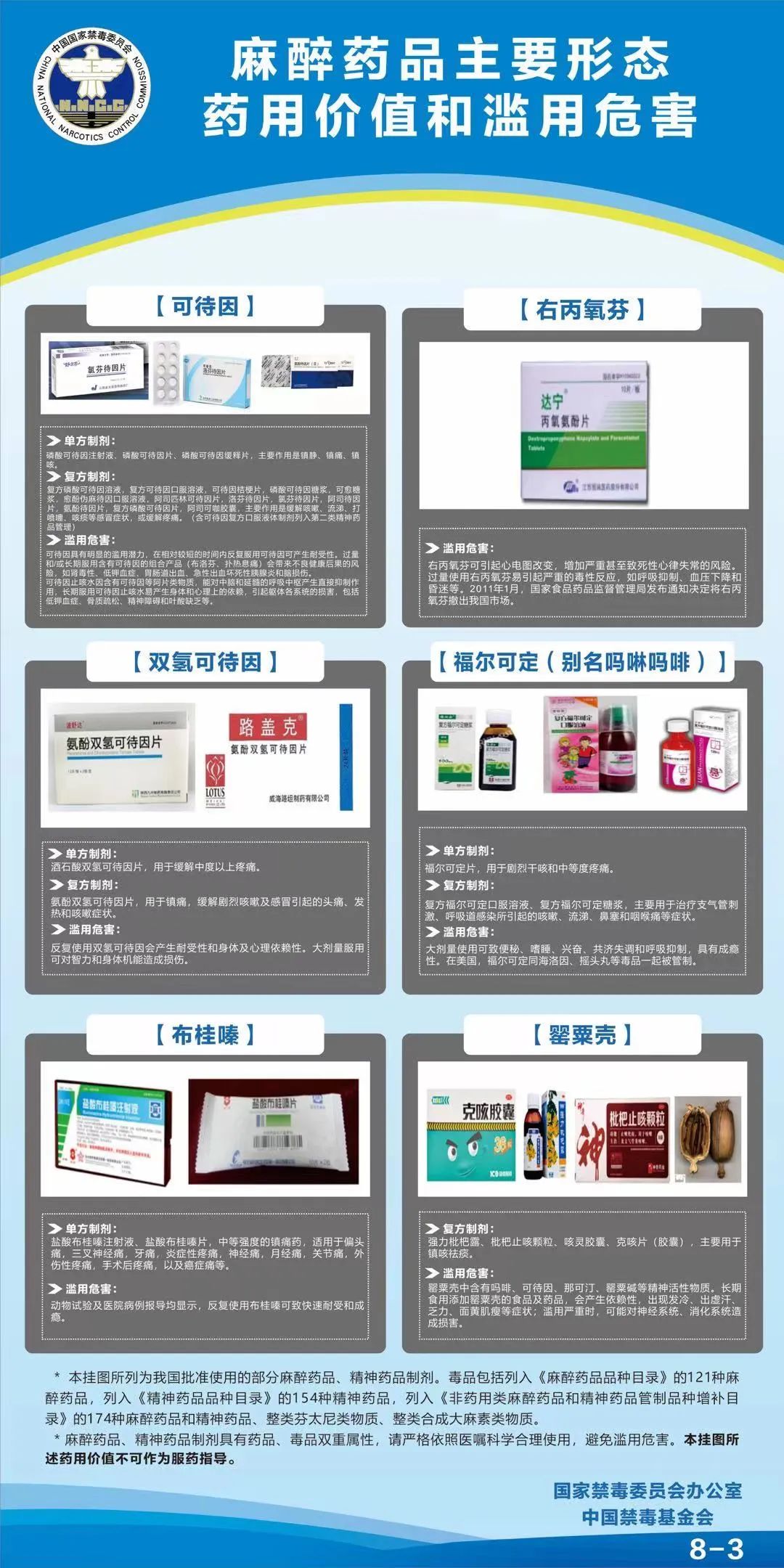 精神药品主要形态、药用价值和滥用危害注：点击图片可查看高清大图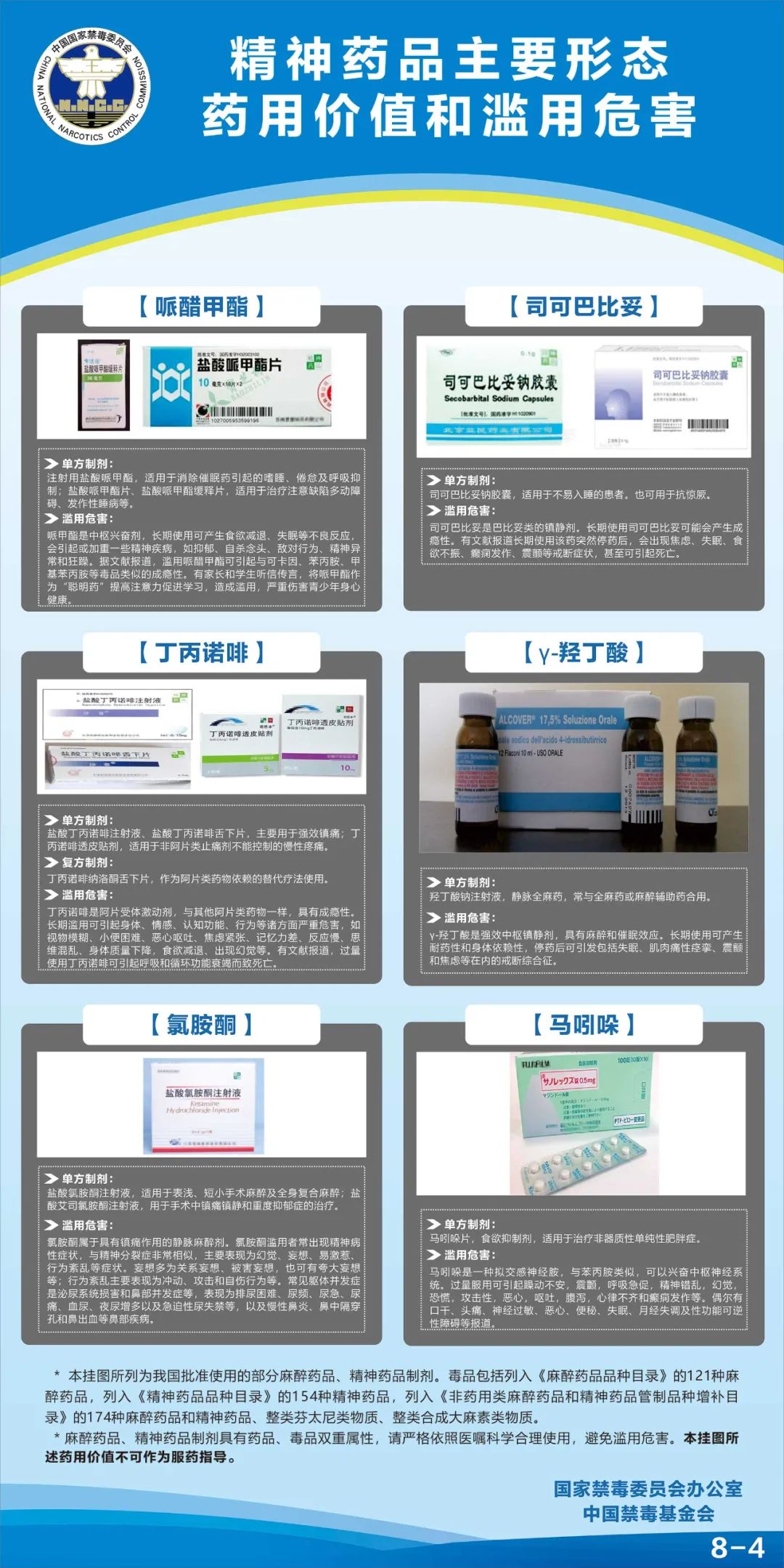 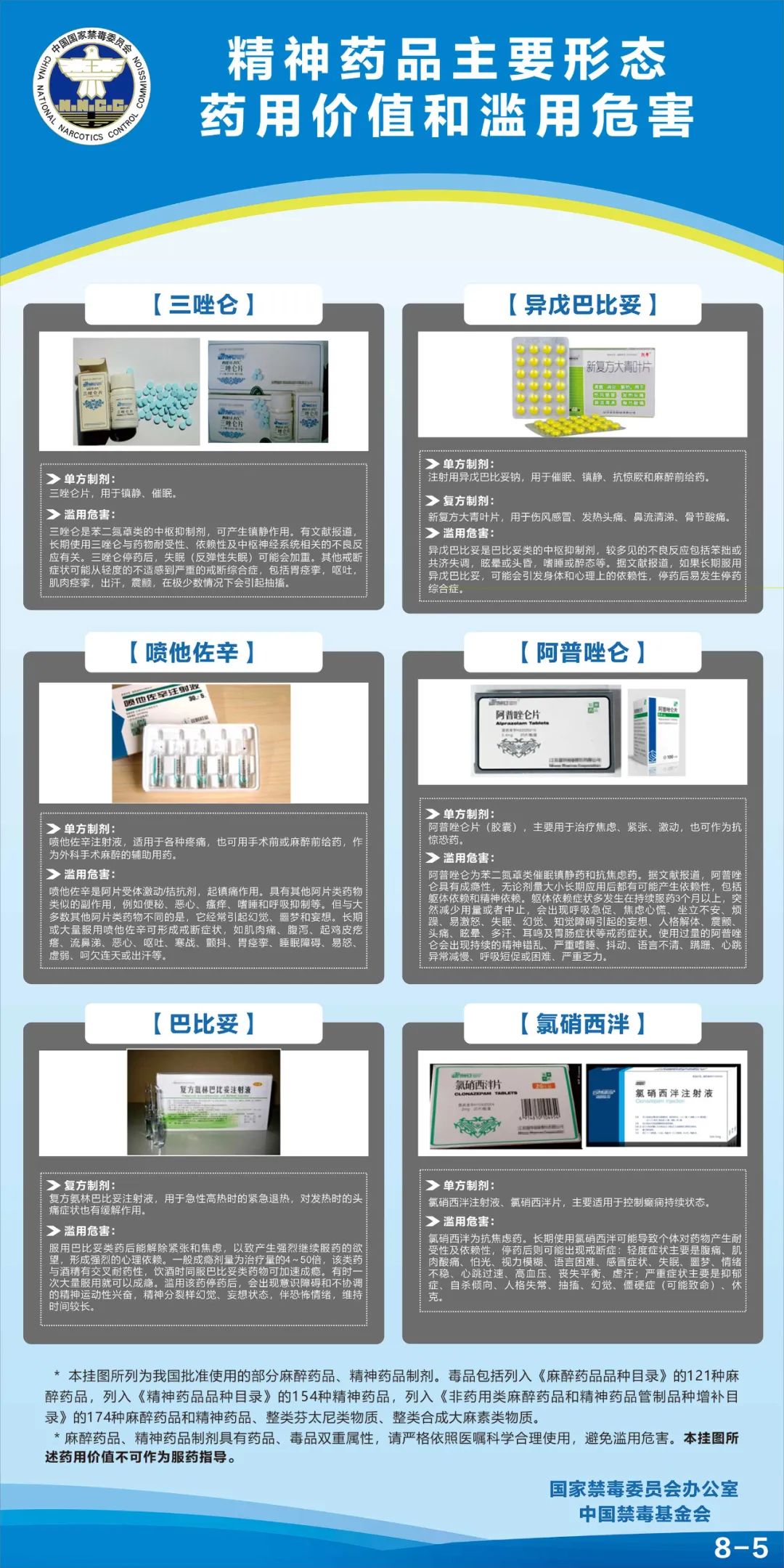 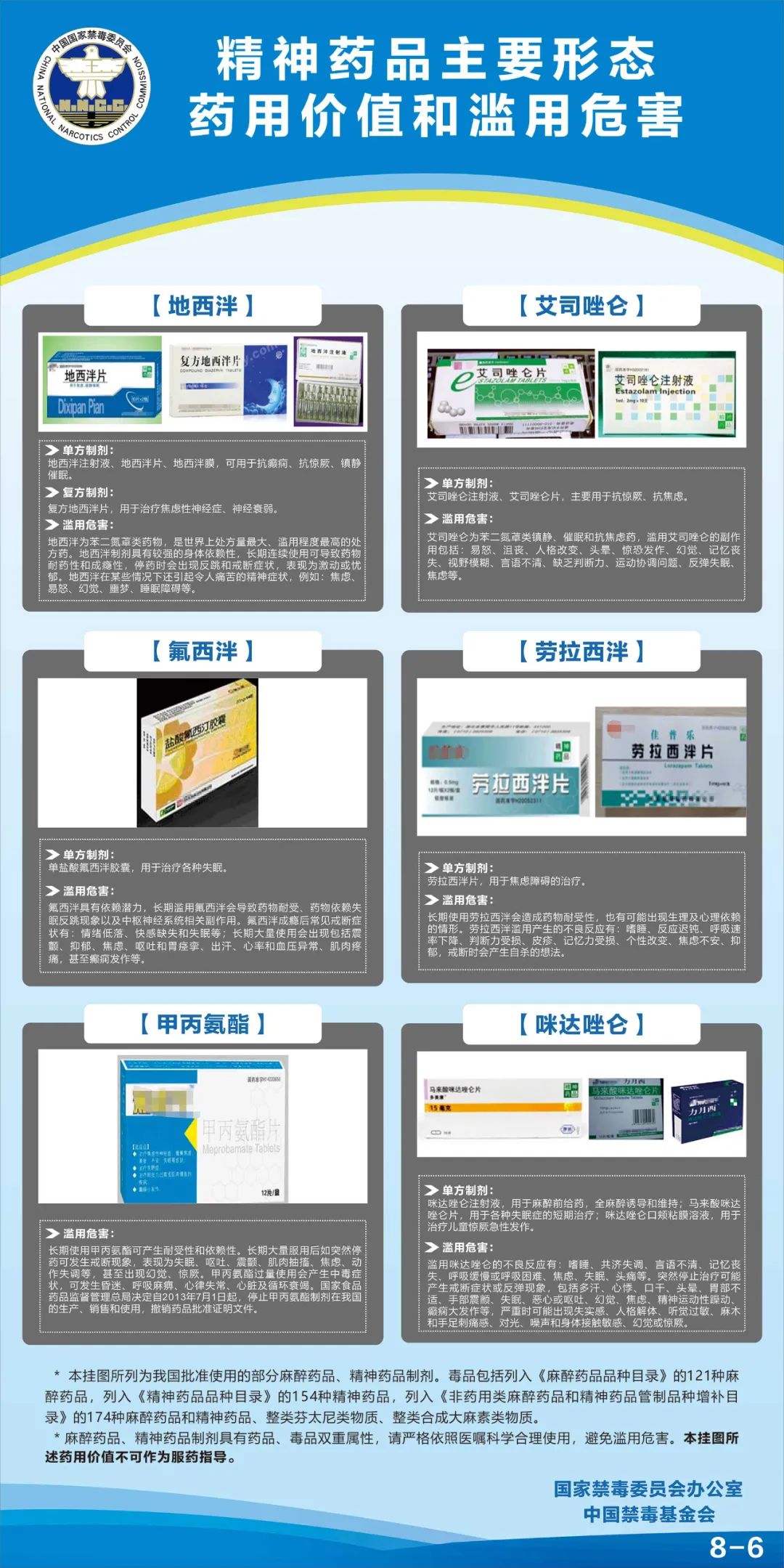 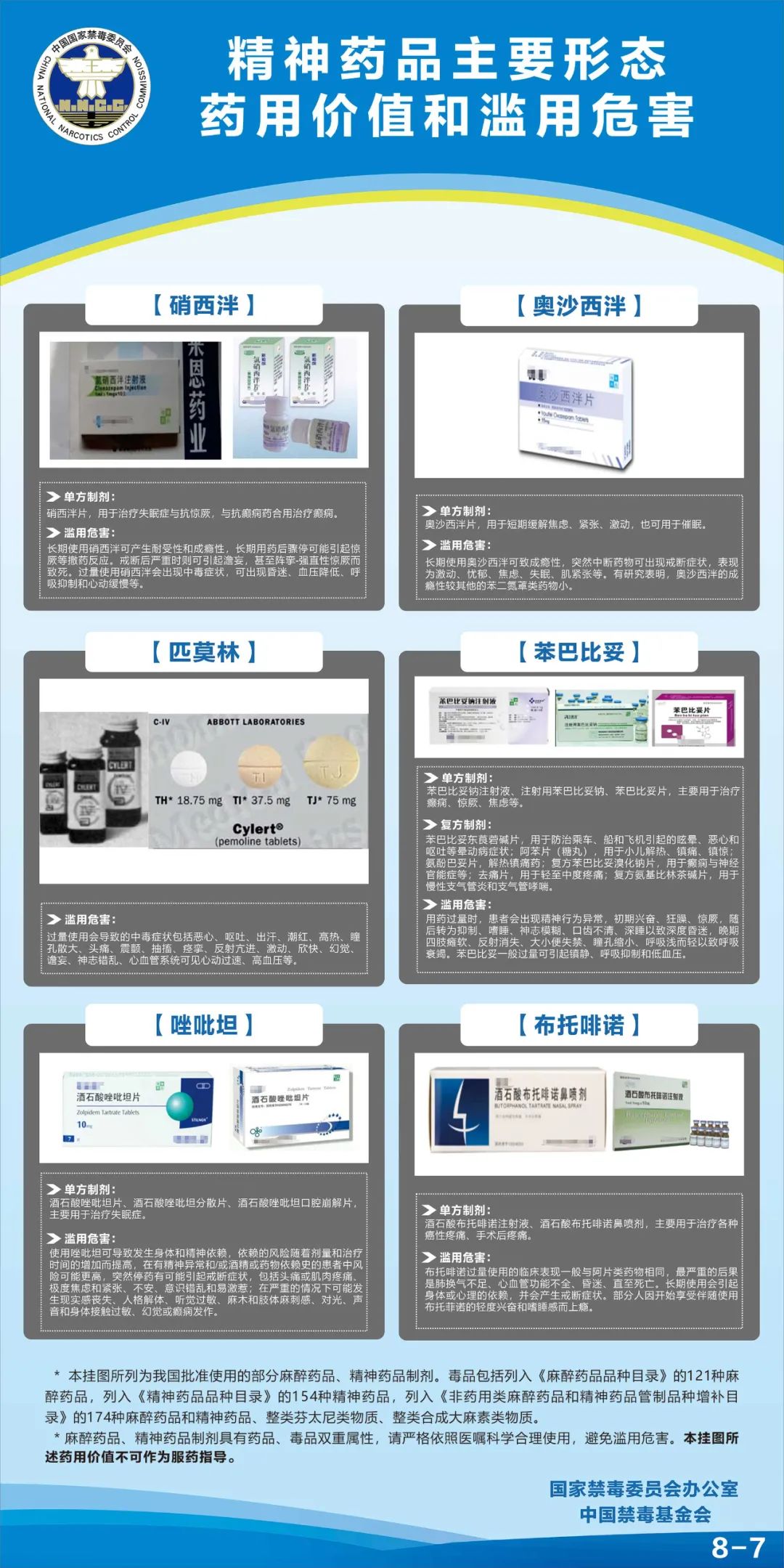 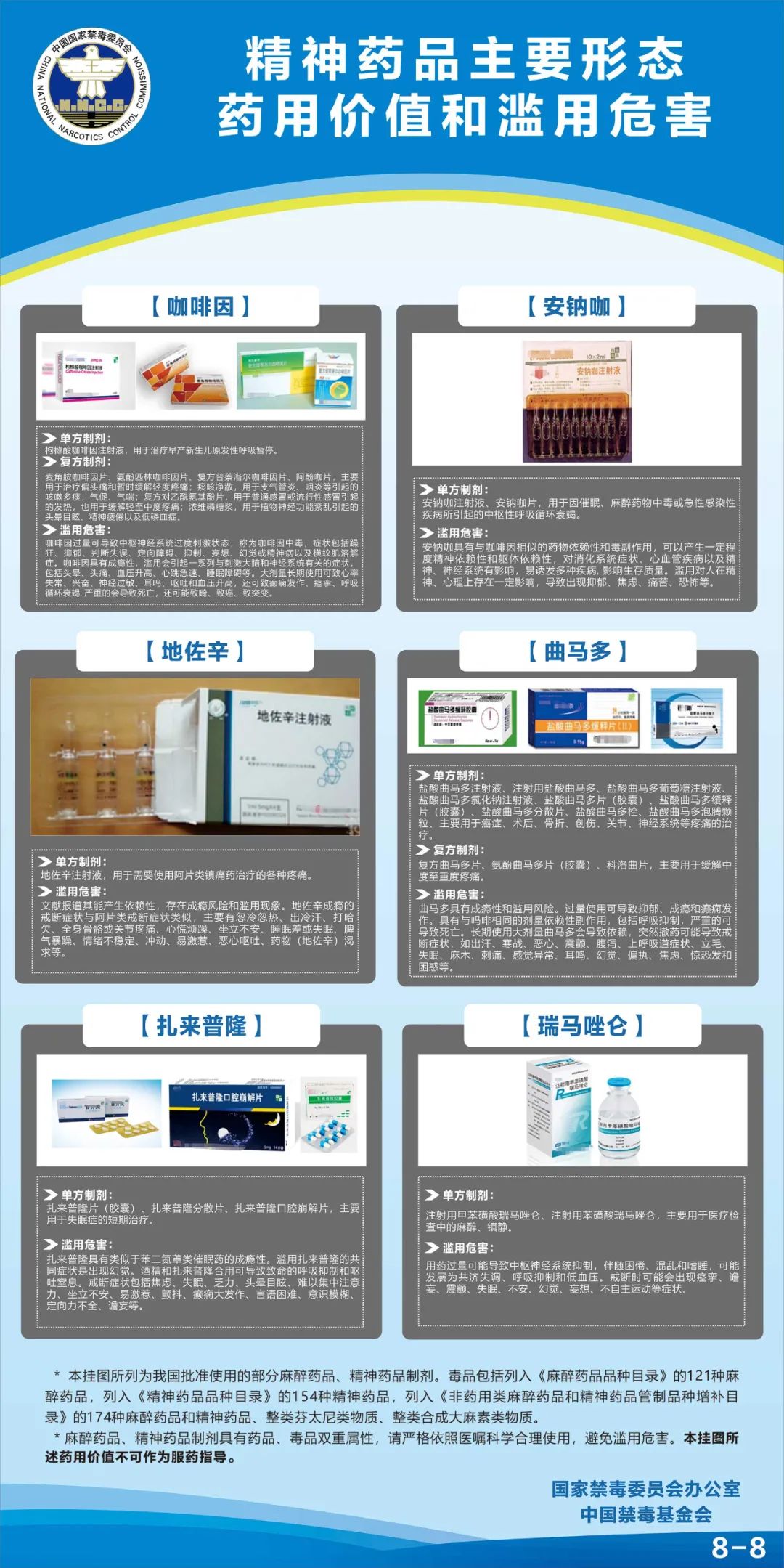 欢迎关注中国禁毒：微信号onncc626—————————————————————微信热点·点击了解国家禁毒办权威发布毒品基础知识请记住他们，记住这些名字“要瘦”还是“要寿”？暴利网红减肥咖啡内含违规药物养狗场里藏毒品！警方摧毁特大跨省贩毒网络直击现场！贵州警方破获特大运输毒品案禁毒知识成公务员考试考题！这道题你答对了吗？香芋藏毒32.2公斤！云南警方破获毒品大案
抓捕视频曝光！四川公安破获特大制毒案—————————————————————国家禁毒委员会办公室提醒您：珍爱生命 远离毒品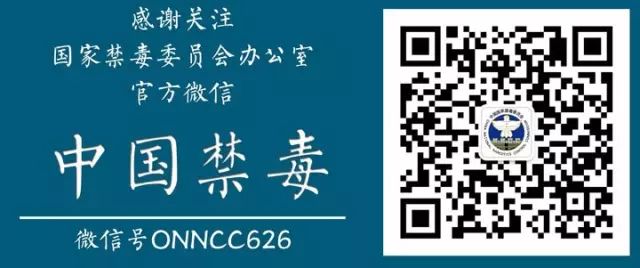 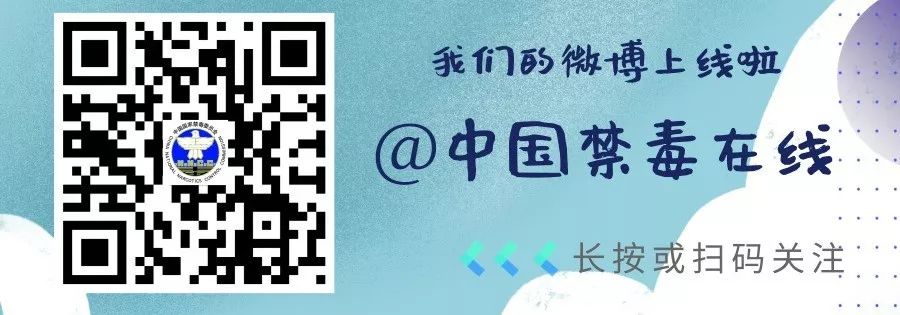 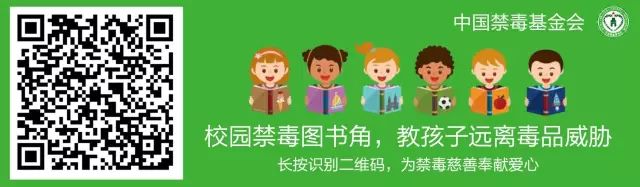 